Publicado en Monterrey, Nuevo León el 20/06/2017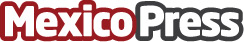 Concluye el Machaca Fest 2017 Regiomontanos disfrutaron de la fiesta musical 'Machaca Fest 2017', con interpretaciones y fusiones de artistas de diferentes génerosDatos de contacto:Cecilia Preciadohttp://eitmedia.mx/8184010501Nota de prensa publicada en: https://www.mexicopress.com.mx/concluye-machaca-fest-2017-0 Categorías: Nacional Música Sociedad Entretenimiento Eventos Nuevo León http://www.mexicopress.com.mx